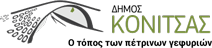                                                                                                                Κόνιτσα 02/03/2022ΑΝΑΚΟΙΝΩΣΗΤηλεοπτική Κάλυψη Ορεινών Περιοχών - Νέος κύκλος Αιτήσεων        Την Τρίτη 01.03.2022 ξεκινάει ο νέος κύκλος αιτήσεων μέσω της Ενιαία Ψηφιακής Πύλης (gov.gr) για την υπαγωγή των δικαιούχων στο Μητρώο των Λευκών Περιοχών - ΤΗΛΕΟΠΤΙΚΗ ΚΑΛΥΨΗ ΟΡΕΙΝΩΝ ΠΕΡΙΟΧΩΝ, σύμφωνα με την ΚΥΑ 2539/τεύχος Β'/14.06.2021. Η υποβολή των αιτήσεων θα ενεργοποιηθεί και θα παραμείνει ενεργή στο διάστημα 01.03.2022-15.03.2022. Όσοι πολίτες δεν προλάβουν να αιτηθούν την ένταξή τους στο Μητρώο, θα έχουν τη δυνατότητα να το κάνουν στον επόμενο κύκλο επικαιροποίησης του Μητρώου, τον Ιούλιο του τρέχοντος έτους.ΔΙΚΑΙΟΛΟΓΗΤΙΚΑ:1. ΕΚΚΑΘΑΡΙΣΤΙΚΟ2. ΛΟΓΑΡΙΑΣΜΟΣ ΔΕΗ3. ΤΑΥΤΟΤΗΤΑ4. ΣΕ ΠΕΡΙΠΤΩΣΗ ΠΟΥ Ο ΛΟΓΑΡΙΑΣΜΟΣ ΔΕΗ ΕΙΝΑΙ ΣΕ ΑΛΛΟ ΟΝΟΜΑ, ΕΞΟΥΣΙΟΔΟΤΗΣΗ5. ΣΕ ΠΕΡΙΠΤΩΣΗ ΠΟΥ Ο ΛΟΓΑΡΙΑΣΜΟΣ ΔΕΗ ΕΙΝΑΙ ΣΕ ΟΝΟΜΑ ΘΑΝΟΝΤΑ, ΛΗΞΙΑΡΧΙΚΗ ΠΡΑΞΗ ΘΑΝΑΤΟΥ. Για περισσότερες πληροφορίες μπορείτε να απευθύνεστε στο ΚΕΠ Δήμου Κόνιτσας: 2655360358.